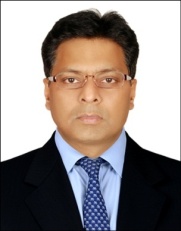 ResumeCyrilCyril.373784@2freemail.com  OBJECTIVE‘Seeking a Managerial position in Finance and accounting department (SMEs) and applying my competences to support the business and add value”. Hence I would bring increase in performance efficiency, cost efficiency and effective growth and sustainability in all aspects which would lead to increase overall performance.PERSONAL PROFILE Qualified, Task, Result oriented and professional Finance Officer with over 20 years’ rich experience in finance and accounting role having the ability to work in high diversity environment. A Well versed in Finance, accounting and management and better understanding of the finance & accounting practices. In short, a commentator, business partner, scorekeeper and custodian for the organization. Soft SkillsEffective communication & EthicalCritical Thinking and AnalysisLeadership & ManagerialDecision making & Problem SolvingInnovation & CreativityIQ, EQ and dynamicManage in diversityKeen observation & Managing EmotionsTechnical CompetencesFinancial planning & analysisManagement Reporting & PresentationI&C technology & applicationBusiness Intelligence PresentationsTeam player & Team buildingAccounting technicsIFRS and IAS Governance and complianceBudgeting & forecastingBusiness data analysis, financial analysisFinancial Statement analysis & KPIsCash flow & working capital managementDual Currency Management systemBank facility/finance arrangementMeeting timeline and time managementSustainability of businessCyber security and data protectionRisk & Change ManagementVariance analysis & corrective measureVAT return, payment & reportingEffective training & team buildingIncrease profit and cost efficiencyKEY ACHIEVEMENTS Successful strategic financial planning, implementation and proven resultsSuccessful management of working capital resulting in 15% cost efficiencyStrategic plan, increase in performance and cost controlImplementation of innovative ICT resulting increased efficiencyIntroduction of auto reconciliation on the system, result in increased productivityEnhanced Predictability, productivity, profitability, prosperity and potentialityIntroduction and Implementation of Payment Card Security System (PCISS)Identified & Secured more than $ 100 K worth of unreported sales Implementation of electronic payment platforms to enhance businessCleared backlogs in accounting function within a time limitSuccessive arrangement and management of finance & facilitiesCAREER OVERVIEW 2015 - 2017 Financial Controller, HRG Tanzania Travel Management Company	- TZ2009 - 2015 Finance Manager, SADT Travel Management Company 			- Abu Dhabi2006 - 2009 Chief Accountant, Flame Travel and Tourism Company			- Abu Dhabi2004 - 2006 Senior Accountant, Continental Tourism Network 			- Qatar 1999 - 2004 Senior Accountant, Fursan Travel and Tourism				- KSA1997 – 1999 Accountant, KG Industries Trading company				- Sri Lanka1996 – 1997 Accounts Assistant, NGO						- Sri LankaWORKING EXPERIENCES HRG TZ Travel Management Company March, 2015 – 30 Jun 2017A medium sized company, annual turnover more than USD 50 Million.Financial Controller Leadership and team Management of 8 members in the departmentTraining and development of teamFinancial, Management and business Reporting Preparation & implementation of Strategic financial planning and budgetingVariance analysis, reporting and corrective measureworking closely with department managers to ensure budgetary requirements were attained Alerting management on business and financial operations / performanceParticipating in business/financial performance review meetings and decision discussionsSuggestions on business planning, investment decisions and operationsIntroduced Balanced Score card system, Business/Finance operational analysisImplementing effective Internal control system and periodic reviewReporting and communication with HRG Ho and partners worldwide.Presentation of business & Financial Performance to board membersImplemented robust accounting procedures to ensure GAAP and IAS & IFRS complianceEnsuring internal and external governance complianceBank facility arrangement and managementEffectively managing cash flow and working capital Systematic ICT enhancement, increase productivity, cost efficiency and increase profitabilityEnsuing smooth processing of accounting and all the reconciliation processProducing key performance indicators (KPIs) Customer support with summary reportsConducting periodic staff meeting Review & reporting of VAT returnsLiaising with regulators, banks, Auditors and Tax AuthoritiesSADT Travel Management Company March, 2009 – March, 2015 Finance Manager Head of Finance for 7 finance professionals, including Financial & Management AccountantsA medium sized entity with more than USD 40 Million Annual Turnover.(Experience similar to above)Flame Travel & Tourism June 2006 – Feb 2009 (Abu Dhabi) Chief Accountant A small sized organization in Abu Dhabi with significant volume of Sales. Continental Tourism Network Dec 2004 – Jun 2006 (Qatar) Senior Accountant 	GSA for Continental Airlines, Garuda and Air MauritiusA medium sized organization in Qatar with USD 20 Million volume of Sales and bigger corporate cliental. Fursan Travel and Tourism Dec 1999 - May 2004 (Kingdom of Saudi Arabia)Senior AccountantOne of the Leading Travel Management Company (Al Rajhi Group) in Saudi Arabia, A large scale entity with More than 50 Branches (Annual Turnover USD 500 Million)ACADEMIC AND PROFESSIONAL CREDENTIALS Master of Business in Finance       – MBA (Finance)	University of Kelaniya (SL)	  – Year 2014Bachelor Business Administration – BBA (Finance) University of Colombo (SL)	  – Year 2000Partly Qualified in CIMA (UK) 			 : Certificate in Business Accounting – Year 2006Institute of Certified Professional Managers (SL)	 : Associate Member – MCPM	  – Year 2014Institute of Financial Accountants (UK-AUS) 	: Associate Member – AFA/MIPA   – Year 2014Association of International Accountants (UK) 	 : Associate Member – AAIA	  – Year 2015Reading for MBA (MGT) University of Nicosia: (completed 8 Modules)		  – Year 2017	  (Expected to complete the remaining 4 Modules by Apr 2018)Applications KnowledgeMS Excel 2016 (expert) Professional certification in excelMS Word (Professional)MS Power Point Presentation (Professional) Internet, emails and OutlookOracle based software etravel, Fiesta, Trams (Canada version), Tally, Quick books and Peach TreeTeaching ExperienceExperienced in teaching Accounting and EconomicsTRAINING AND CONTINUING PROFESSIONAL DEVELOPMENT PROGRAMAttending Workshops, Seminars arranged and conducted by Airlines, Banks and ChambersPayment card industry Data Security Standards (PCI DSS) knowledge and upgradeReading and following up on Continuing Professional Developments (CPD/CPE) Reading for online versions of Excel, innovative Business, Economic and Finance Studies (Ex:Lynda.com)Reading, Listening online video & self-assignments on Finance, Strategic Mgt and Change Management Topic and articles.Personal informationNationality	: Sri LankanReligion		: ChristianAge		: 48 YearsLanguages	: English, Tamil, Malayalam, Sinhala, Hindi/UruduReferences available on request